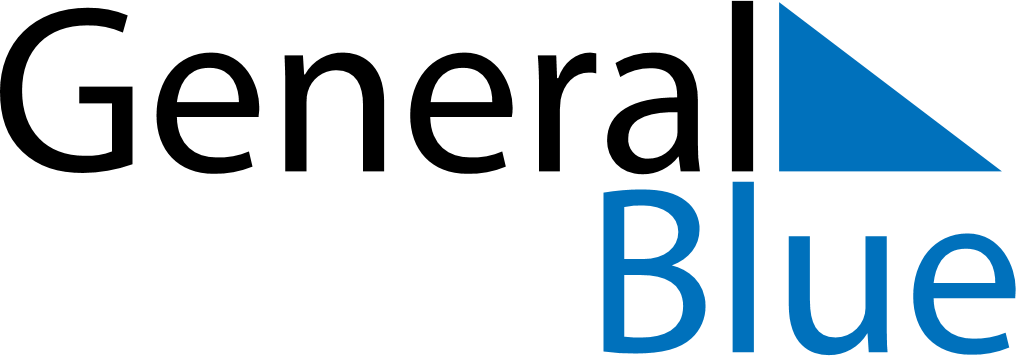 March 2024March 2024March 2024March 2024March 2024March 2024March 2024Roebaeck, Vaesterbotten, SwedenRoebaeck, Vaesterbotten, SwedenRoebaeck, Vaesterbotten, SwedenRoebaeck, Vaesterbotten, SwedenRoebaeck, Vaesterbotten, SwedenRoebaeck, Vaesterbotten, SwedenRoebaeck, Vaesterbotten, SwedenSundayMondayMondayTuesdayWednesdayThursdayFridaySaturday12Sunrise: 6:45 AMSunset: 4:57 PMDaylight: 10 hours and 11 minutes.Sunrise: 6:42 AMSunset: 5:00 PMDaylight: 10 hours and 18 minutes.34456789Sunrise: 6:38 AMSunset: 5:03 PMDaylight: 10 hours and 24 minutes.Sunrise: 6:35 AMSunset: 5:06 PMDaylight: 10 hours and 31 minutes.Sunrise: 6:35 AMSunset: 5:06 PMDaylight: 10 hours and 31 minutes.Sunrise: 6:31 AMSunset: 5:09 PMDaylight: 10 hours and 37 minutes.Sunrise: 6:28 AMSunset: 5:12 PMDaylight: 10 hours and 44 minutes.Sunrise: 6:24 AMSunset: 5:15 PMDaylight: 10 hours and 50 minutes.Sunrise: 6:21 AMSunset: 5:18 PMDaylight: 10 hours and 57 minutes.Sunrise: 6:18 AMSunset: 5:21 PMDaylight: 11 hours and 3 minutes.1011111213141516Sunrise: 6:14 AMSunset: 5:24 PMDaylight: 11 hours and 9 minutes.Sunrise: 6:11 AMSunset: 5:27 PMDaylight: 11 hours and 16 minutes.Sunrise: 6:11 AMSunset: 5:27 PMDaylight: 11 hours and 16 minutes.Sunrise: 6:07 AMSunset: 5:30 PMDaylight: 11 hours and 22 minutes.Sunrise: 6:04 AMSunset: 5:33 PMDaylight: 11 hours and 29 minutes.Sunrise: 6:00 AMSunset: 5:36 PMDaylight: 11 hours and 35 minutes.Sunrise: 5:57 AMSunset: 5:39 PMDaylight: 11 hours and 42 minutes.Sunrise: 5:53 AMSunset: 5:42 PMDaylight: 11 hours and 48 minutes.1718181920212223Sunrise: 5:50 AMSunset: 5:45 PMDaylight: 11 hours and 54 minutes.Sunrise: 5:46 AMSunset: 5:47 PMDaylight: 12 hours and 1 minute.Sunrise: 5:46 AMSunset: 5:47 PMDaylight: 12 hours and 1 minute.Sunrise: 5:43 AMSunset: 5:50 PMDaylight: 12 hours and 7 minutes.Sunrise: 5:39 AMSunset: 5:53 PMDaylight: 12 hours and 14 minutes.Sunrise: 5:36 AMSunset: 5:56 PMDaylight: 12 hours and 20 minutes.Sunrise: 5:32 AMSunset: 5:59 PMDaylight: 12 hours and 27 minutes.Sunrise: 5:28 AMSunset: 6:02 PMDaylight: 12 hours and 33 minutes.2425252627282930Sunrise: 5:25 AMSunset: 6:05 PMDaylight: 12 hours and 40 minutes.Sunrise: 5:21 AMSunset: 6:08 PMDaylight: 12 hours and 46 minutes.Sunrise: 5:21 AMSunset: 6:08 PMDaylight: 12 hours and 46 minutes.Sunrise: 5:18 AMSunset: 6:11 PMDaylight: 12 hours and 52 minutes.Sunrise: 5:14 AMSunset: 6:14 PMDaylight: 12 hours and 59 minutes.Sunrise: 5:11 AMSunset: 6:17 PMDaylight: 13 hours and 5 minutes.Sunrise: 5:07 AMSunset: 6:20 PMDaylight: 13 hours and 12 minutes.Sunrise: 5:04 AMSunset: 6:22 PMDaylight: 13 hours and 18 minutes.31Sunrise: 6:00 AMSunset: 7:25 PMDaylight: 13 hours and 25 minutes.